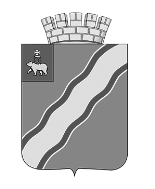 ДУМАКРАСНОКАМСКОГО ГОРОДСКОГО ОКРУГАПЕРМСКОГО КРАЯРЕШЕНИЕ____________                                                                                    № ____________Об утверждении изменений вГенеральный план Краснокамскогогородского округа, утвержденныйрешением Думы КраснокамскогоКраснокамского городского округаот 27.01.2021 № 05В соответствии с Градостроительным кодексом Российской Федерации, Федеральным законом от 06 октября 2003 г. № 131-ФЗ «Об общих принципах организации местного самоуправления в Российской Федерации», статьей 
13 Закона Пермского края от 14 сентября 2011 г. № 805-ПК «О градостроительной деятельности в Пермском крае», Уставом Краснокамского городского округа Пермского краяДума Краснокамского городского округа РЕШАЕТ:1. Утвердить прилагаемые изменения в Генеральный план Краснокамского городского округа, утвержденный решением Думы Краснокамского городского округа от 27.01.2021 № 05 «Об утверждении Генерального плана Краснокамского городского округа».2. Отделу градостроительства и архитектуры администрации Краснокамского городского округа разместить изменения в Генеральный план Краснокамского городского округа в федеральной государственной информационной системе территориального планирования (https://fgistp.economy.gov.ru).3. Решение подлежит опубликованию в специальном выпуске «Официальные материалы органов местного самоуправления Краснокамского городского округа» газеты «Краснокамская звезда» и размещению на официальном сайте Краснокамского городского округа www.krasnokamsk.ru.4. Настоящее решение вступает в силу с момента его опубликования.5. Контроль за исполнением решения возложить на комиссию по городскому хозяйству Думы Краснокамского городского округа.Заказчик: Администрация Краснокамского городского округаПРОЕКТ ВНЕСЕНИЯ ИЗМЕНЕНИЙВ ГЕНЕРАЛЬНЫЙ ПЛАНКРАСНОКАМСКОГО ГОРОДСКОГО ОКРУГАТом IВНЕСЕНИЕ ИЗМЕНЕНИЙ В ПОЛОЖЕНИЕ О ТЕРРИТОРИАЛЬНОМ ПЛАНИРОВАНИИ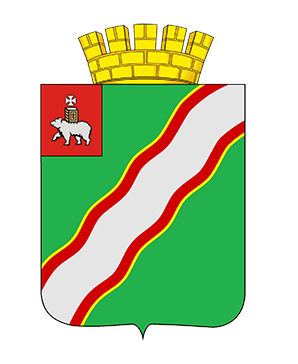 Генеральный директор                                                                             М. В. СавкоНовосибирск 2022Состав проектаРаздел «Градостроительные решения»Положение о территориальном планировании – том IКарты – тома IМатериалы по обоснованию (пояснительная записка) – том IIКарты – тома IIЭлектронная версия проектаЭлектронная версия проектаТекстовая часть в формате docx, pdf.Графическая часть в виде рабочих наборов и слоёв MapInfo 15.0Графическая часть в виде растровых изображений jpeg, pdf.Список основных исполнителейСодержаниеВведениеПроект внесения изменений в генеральный план и проект внесения изменений в правила землепользования и застройки Краснокамского городского округа (далее – Проект; проект генерального плана; проект генерального плана Краснокамского городского округа Пермского края) выполнен АО СибНИИ градостроительства на основании муниципального контракта с администрацией Краснокамского городского округа от 11 апреля 2022 года, в соответствии с техническим заданием (приложение № 1 к муниципальному контракту).Проект внесения изменений в генеральный план разработан в соответствии с Градостроительным кодексом Российской Федерации от 29 декабря 2004 года, Земельным кодексом Российской Федерации, Водным кодексом Российской Федерации, а также Федеральным законом 131-ФЗ «Об общих принципах организации местного самоуправления в Российской Федерации».Согласно Техническому заданию на выполнение проекта внесения изменений в генеральный план Краснокамского городского округа границы проектируемой территории определяются границами Краснокамского городского округа в соответствии с Законом Пермского края от 28.05.2018 № 234-ПК «О преобразовании поселений, входящих в состав Краснокамского муниципального района, путем объединения с Краснокамским городским округом и о внесении изменений в Закон Пермского края «О преобразовании Краснокамского городского поселения в Краснокамский городской округ». В состав городского округа входит 74 населенных пункта, проект внесения изменений в генеральный план разработан на всю территорию муниципального образования, в части внесения изменений в соответствии с Постановлением Администрации Краснокамского городского округа от 06.10.2021 № 641-п «О подготовке проекта внесения изменений в Генеральный план Краснокамского городского округа, утвержденный решением Думы Краснокамского городского округа от 27.01.2021 № 5»; Постановлением Администрации Краснокамского городского округа от 15.12.2021 № 825-п «О внесении изменений в постановление администрации Краснокамского городского округа от 06.10.2021 № 641-п «О подготовке проекта внесения изменений в Генеральный план Краснокамского городского округа, утвержденный решением Думы Краснокамского городского округа от 27.01.2021 № 5».Целями и задачами проекта являются: - актуализация материалов генерального плана;- приведение документов территориального планирования в соответствие техническим регламентам, нормативам градостроительного проектирования, правилам землепользования и застройки Краснокамского городского округа;- отображение зон затопления, подтопления;- урегулирование вопросов по границам лесного фонда и границам населенных пунктов;- создание правовых оснований для подготовки документации по территориальному планированию;- обеспечение прав и законных интересов физических и юридических лиц, в том числе правообладателей земельных участков и объектов капитального строительства.- обеспечения баланса общественных и частных интересов, в том числе при разграничении территорий общего пользования и территорий под объектами капитального строительства.- повышение эффективности функционального использования территорий и создание условий для привлечения инвестиций;- развитие инженерной, социальной и транспортной инфраструктур Краснокамского городского округа;- создание правовых гарантий и условий для устойчивого развития территории Краснокамского городского округа, сохранения окружающей среды и объектов культурного наследия;- установление в соответствии с законодательством Российской Федерации ограничений и запретов для ведения хозяйственной и иной деятельности в границах зон затопления и подтопления, в том числе запретов на строительство новых объектов без инженерной защиты.Подготовка проекта внесения изменений в генеральный план Краснокамского городского округа осуществлена применительно к части изменяемой территории муниципального образования и содержит в соответствии со статьей 23 Градостроительного кодекса РФ следующие результаты работы: карты планируемого размещения объектов местного значения  Краснокамского городского округа, карту границ населенных пунктов, карту функционального зонирования территории городского округа, пункты изменений в положении о территориальном планировании, пункты изменений в материалы по обоснованию проекта.В соответствии с п. 11 статьи 9 (в редакции Федерального закона от 20.03.2011) генеральный план муниципального образования утверждается на срок не менее, чем двадцать лет. Исходный год проекта – 2021 год;Первая очередь реализации проекта – 2031 год;Расчетный срок реализации проекта – 2041 год.  Проект выполнен в виде геоинформационной системы (ГИС) и с технической точки зрения представляет собой открытую компьютерную базу данных, позволяющую расширять массивы информации по различным тематическим направлениям, использовать ее для дальнейшего территориального мониторинга, а также для практической работы профильных подразделений администрации Краснокамского городского округа.  Проект внесения изменений в генеральный план Краснокамского городского округа выполнен с учетом требований Градостроительного кодекса РФ о создании информационной системы обеспечения градостроительной деятельности (ИСОГД), ведение которой будет осуществляться органами местного самоуправления Краснокамского городского округа. Реализация Положений о территориальном планировании генерального плана Краснокамского городского округа, в соответствии с Градостроительным кодексом РФ, будет осуществляться путем выполнения мероприятий, предусматриваемых программами, которые разрабатываются и утверждаются администрацией округа за счет средств местного бюджета или инвестиционными программами организаций коммунального комплекса:- Муниципальная программа № 1. «Экономическое развитие и промышленная политика Краснокамского городского округа» от 2021.09.13 Пост. № 591-п (редакция 2022.09.06 Пост. № 738-п);- Муниципальная программа 2. «Устойчивое развитие сельских территорий Краснокамского городского округа» от 2019.10.21 Пост. № 744-п (редакция 2022.08.30 Пост. № 710-п);- Муниципальная программа 3. «Обеспечение доступности качественного образования на территории Краснокамского городского округа» от 2019.10.14 Пост № 721-п (редакция 2022.10.07 Пост. № 812-п);- Муниципальная программа 4. «Развитие культуры, молодежной политики и туризма в Краснокамском городском округе» (МП № 4 на новый плановый период (2023-2025) годы находится в разработке) от 2019.10.31 Пост. № 791-п (редакция 2022.05.27 Пост. № 441-п);- Муниципальная программа 5. «Развитие физической культуры, массового спорта и здорового образа жизни в Краснокамском городском округе» от 2020.10.13 Пост. № 579-п (редакция 2022.11.08 Пост. № 874-п);- Муниципальная программа 6. «Укрепление гражданского единства на территории Краснокамского городского округа» от 2020.09.11_Пост. № 508-п (редакция 2022.08.31 Пост. № 718-п);- Муниципальная программа 7. «Совершенствование муниципального управления в органах местного самоуправления Краснокамского городского округа» от 2019.09.16 Пост. № 633-п (редакция 2022.08.30 Пост. № 717-п);- Муниципальная программа 8. «Обеспечение общественной безопасности на территории Краснокамского городского округа» от 2021.10.22 Пост. № 672-п 2022.08.31 Пост. № 721-п;- Муниципальная программа 9. «Охрана окружающей среды и развитие лесного хозяйства в Краснокамском городском округе» 2021.09.30 Пост. № 627-п (редакция 2022.09.02 Пост. № 731-п);- Муниципальная программа 10. «Развитие системы жилищно-коммунального хозяйства Краснокамского городского округа» от 2019.10.22 Пост. № 749-п (редакция 2022.08.31 Пост. № 722-п);- Муниципальная программа 11. «Развитие дорожного хозяйства и транспортной инфраструктуры Краснокамского городского округа» от 2019.10.23 Пост. № 758-п (редакция 2022.08.24 Пост. № 696-п);- Муниципальная программа 12. «Благоустройство, содержание объектов озеленения общего пользования и объектов ритуального значения на территории Краснокамского городского округа» от 2020.09.29 Пост. № 541-п (редакция 2022.08.31 Пост. № 720-п);- Муниципальная программа 13. «Формирование современной городской среды на территории Краснокамского городского округа» от 2020.09.01 Пост. № 481-п (редакция 2022.08.30 Пост. № 711-п);- Муниципальная программа 14. «Управление земельными ресурсами Краснокамского городского округа» от 2020.09.01 Пост. № 479-п (редакция 2022.08.16 Пост. № 685-п);- Муниципальная программа 15. «Управление муниципальным имуществом Краснокамского городского округа» от 2020.09.01 Пост. № 480-п (редакция 2022.08.31 Пост. № 719-п);- Муниципальная программа 16. «Обеспечение жильем молодых семей Краснокамского городского округа» от 2019.10.18 Пост. № 742-п (редакция 2022.08.31 Пост. № 724-п);- Муниципальная программа 17. «Расселение ветхого и аварийного жилья Краснокамского городского округа» от 2020.09.28 Пост. № 536-п (редакция 2022.09.02 Пост. № 730-п);- Муниципальная программа 18. «Градостроительство и территориальное устройство Краснокамского городского округа» от 2020.10.12 Пост. № 572-п (редакция 2022.08.25 Пост. 702-п);- Муниципальная программа 19. «Укрепление общественного здоровья в Краснокамском городском округе» от 2020.08.31 Пост. № 474-п (редакция 2022.08.31 Пост. № 723-п).Методической базой разработки проекта являются Методические рекомендации по разработке проектов генеральных планов поселений и городских округов, утвержденные Приказом Минрегионразвития от 26 мая . № 244. 1. Параметры функциональных зон, а также сведения о планируемых для размещения в них объектах федерального значения, объектах регионального значения, объектах местного значенияГраницы функциональных зон определены с учётом границы муниципального образования и границ населённых пунктов, естественными границами природных объектов, границами земельных участков. Территории общего пользования, занятые проездами, коммунальными зонами небольшими по площади, линейными водоёмами и другими незначительными по размерам объектами входят в состав различных функциональных зон и отдельно не выделяются.Баланс функциональных зон территории составлен на основе картографического материала, разработанного в составе графических материалов проекта генерального плана. Этот баланс даёт ориентировочное представление о перспективном использовании территории.Таблица 1-1Параметры функциональных зон, а также сведения о планируемых для размещения в них объектах федерального значения, объектах регионального значения, объектах местного значения* д. Осташата, д. Залесная – ликвидируемые населенные пункты, строительство комплексной системы экстренного оповещения населения,предусмотренные СТП, не планируется. 2. Сведения о планируемых для размещения на территории Краснокамского городского округа объектов федерального значения, объектов регионального значения, объектов местного значенияПеречень объектов федерального значенияСхемой территориального планирования Российской Федерации в области федерального транспорта (железнодорожного, воздушного, морского, внутреннего водного транспорта) и автомобильных дорог федерального значения, утвержденной распоряжением Правительства Российской Федерации от 19.03.2013 № 384-р, на территории муниципального образования запланировано:реконструкция автомобильной дороги федерального значения М-7 «Волга» Москва - Владимир - Нижний Новгород - Казань – Уфа 00 ОП ФЗ М-7 (Е017, Е22, СНГ).Схемой территориального планирования Российской Федерации в области энергетики, утвержденной распоряжением Правительства Российской Федерации от 01.08.2016 № 1634-р, на территории муниципального образования размещение объектов федерального значения не запланировано.Схемой территориального планирования Российской Федерации области здравоохранения, утвержденной распоряжением Правительства Российской Федерации от 28.12.2012 № 2607-р, на территории муниципального образования размещение объектов федерального значения не запланировано.Схемой территориального планирования Российской Федерации в области высшего профессионального образования, утвержденной распоряжением Правительства Российской Федерации от 26.02.2013 № 247-р, на территории муниципального образования размещение объектов федерального значения не запланировано.Схемой территориального планирования Российской Федерации в области обороны страны и безопасности государства, утвержденной указом Президента Российской Федерации от 10.12.2015 № 615сс, размещение объектов федерального значения на территории муниципального образования не запланировано.Схемой территориального планирования Российской Федерации в области федерального транспорта (в части трубопроводного транспорта), утвержденной распоряжением Правительства Российской Федерации от 06.05.2015 № 816-р (ред. от 19.03.2020 г. № 668-р), на территории Краснокамского городского округа размещение объектов федерального значения не запланировано.Перечень объектов регионального значенияНа территории городского округа реализуются инвестиционные проекты, реализация Проектов осуществляется на основании протокола Совета по предпринимательству и улучшению инвестиционного климата в Пермском крае от «23» декабря 2021 года № 226-гс:-  приоритетный инвестиционный проект «Транспортно-логистический центр «Камское» (г. Краснокамск, земельные участки с кадастровыми номерами 59:07:0000000:5210, 59:07:0011701:254, общая площадь 103 га), мультимодальный транспортный хаб для обслуживания транзитных, экспортно-импортных и региональных грузопотоков автомобильного и железнодорожного транспорта, состоящий из группы специализированных и универсальных терминалов, а также необходимых объектов инженерной, транспортной, складской и административной инфраструктуры;- комплекс объектов транспортной инфраструктуры (городской округ, часть земельного участка с кадастровым номером 59:07:2430105:16, общая площадь 213,42 га), включая строительство объектов придорожного сервиса - АГНКС, АЗС, мойки автотранспорта, предприятий торговли, общепита, гостиниц, авторемонтных мастерских, перехватывающих парковок, а также автодороги (дублера не менее 12 м) с разворотной площадкой для большегрузного транспорта в придорожной полосе трасы М-7, и обеспечения создания необходимых для нормального функционирования данного комплекса инфраструктурных и иных объектов;- создания на нем крупного логистического комплекса (городской округ, земельного участка с кадастровым номером 59:07:2430103:164 площадью 63,17 га и земельного участка с кадастровым номером 59:07:2430103:165 площадью 55,98 га), строительство порядка 6 объектов складского назначения, включая обеспечение создания необходимых инфраструктурных и иных объектов.Таблица 2-1Сведения о видах, назначении и наименованиях планируемых для размещения объектов регионального значения, их основные характеристики и местоположение. Характеристики зон с особыми условиями использования территорий, устанавливаемых при размещении объектов регионального значения3. Сведения о видах, назначении и наименованиях планируемых для размещения объектов местного значения Краснокамского городского округа, их основные характеристики и местоположение. Характеристики зон с особыми условиями использования территорий, устанавливаемых при размещении объектов местного значенияТаблица 3-1Примечания:точное местоположение объекта будет определено на следующем этапе проектирования;мероприятия по обеспечению безопасности ГТС (основные обязанности собственников ГТС согласно статье 9 ФЗ от 21 07.1997 г. № 117 «О безопасности гидротехнических сооружений»;мероприятия по предотвращению негативного воздействия поверхностных вод: соблюдение ограничений и условий осуществления хозяйственной деятельности в зонах возможного затопления, подтопления; исключения без специальных защитных мероприятий строительства нового жилья, садовых и дачных строений, объектов производственного и социального назначения, транспортной и энергетической инфраструктуры в зонах, подверженных риску затопления, подтопления, а также обрушения берегов.Глава городского округа -глава администрации Краснокамскогогородского округаИ.Я. БыкаризПредседатель Думы Краснокамского городского округаД.Г. ЧеплыгинУТВЕРЖДЕНОрешениемКраснокамской городской Думыот       №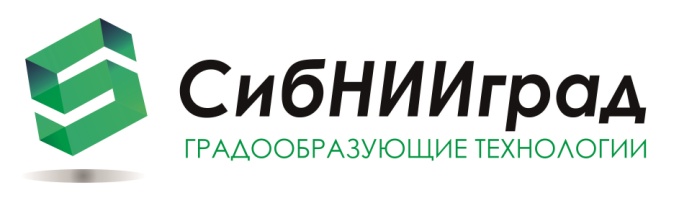 630005, г. Новосибирск, ул. Некрасова, д. 54, оф.509тел/факс 8(383)285-92-94, E-mail: office@sibniigrad.ruДолжностьФ.И.О.ПодписьГлавный градостроитель институтаАгеева Мария ВладиславовнаНачальник отделаградостроительстваДудина Татьяна СергеевнаГрадостроительТазьмина Ника Юрьевна№ п/пНазвание населенного пунктаКатегории земельФункциональные зоныПараметры функциональных зонСведения о планируемых объектах федерального, регионального и местного значения (за исключением линейных объектов)Сведения о планируемых объектах федерального, регионального и местного значения (за исключением линейных объектов)Сведения о планируемых объектах федерального, регионального и местного значения (за исключением линейных объектов)№ п/пНазвание населенного пунктаКатегории земельФункциональные зоныПараметры функциональных зонфедеральногорегиональногоместного1г. Краснокамскзона застройки индивидуальными жилыми домамиплощадь зоны – 28,5 га---1г. Краснокамскзона застройки малоэтажными жилыми домами (до 4 этажей, включая мансардный)площадь зоны – 0,82 га---1г. Краснокамскзона застройки среднеэтажными жилыми домами (от 5 до 8 этажей, включая мансардный)площадь зоны – 6,93 га---1г. Краснокамскзона застройки многоэтажными жилыми домами (9 этажей и более)площадь зоны – 8,44 га---1г. Краснокамскмногофункциональная общественно-деловая зонаплощадь зоны – 6,7 га---1г. Краснокамскиная зона с действием особых финансовых или нефинансовых механизмов поддержки инвестиционной и инновационной деятельностиплощадь зоны – 60,6 га---1г. Краснокамскзона специализированной общественной застройкиплощадь зоны – 57,3 га--строительство / размещение следующих объектов:зрелищной организации: уличной эстрады с посадочными местами (расположение - мкр. Заводской);зрелищной организации: уличной эстрады с посадочными местами (расположение - мкр. Звездный);объекта культурно-досугового (клубного) типа: центра культурного развития (расположение – мкр. МЖК);объекта спорта, включающего  раздельно нормируемые спортивные сооружения (объекты) (в т. ч. физкультурно-оздоровительный комплекс со спортзалом площадью 540 кв. м);объекта спорта, включающего раздельно нормируемые спортивные сооружения (объекты) (в т. ч. физкультурно-оздоровительный комплекс с помещениями для физкультурно-оздоровительных занятий общей площадью не менее 800 кв. м);объекта спорта, включающего раздельно нормируемые спортивные сооружения (объекты) (в т. ч. физкультурно-оздоровительный комплекс с помещениями для физкультурно-оздоровительных занятий общей площадью не менее 2100 кв. м);спортивного сооружения (бассейна 25х16м);спортивного сооружения (бассейна 25х16м);спортивного сооружения (бассейна 20х10м);плоскостные спортивные сооружениязрелищной организации (кинотеатра (700 мест);зрелищной организации (кинотеатра (500 мест);зрелищной организации (кинотеатра (500 мест);объекта культурно-просветительного назначения дом культуры;объекта культурно-просветительного назначения Картинная галерея им. И.И. Морозоваобъекта культурно-просветительного назначения (центральной детской библиотеки им. П.П. Бажова МБУК «Централизованная библиотечная система г. Краснокамска»);объекта культурно-просветительного назначения (детской библиотеки);объекта культурно-просветительного назначения (Центральной библиотеки МБУК «Централизованная библиотечная система г. Краснокамска»);объекта культурно-просветительного назначения (Городская библиотека-филиал № 1 МБУК «Централизованная библиотечная система г. Краснокамска» (расположение - мкр. Рейд);объекта культурно-просветительного назначения театр на 700 мест;зрелищной организации концертный зал на 600 мест;школы на 1000 мест.1г. Краснокамскзона озелененных территорий специального назначенияплощадь зоны – 145,72 га---1г. Краснокамскзона рекреационного назначенияплощадь зоны – 104,68 га---1г. Краснокамскзона озелененных территорий общего пользования (лесопарки, парки, сады, скверы, бульвары, городские леса)площадь зоны – 2744,37 га--создание парков культуры и отдыха / скверов (3 шт.)1г. Краснокамскзона транспортной инфраструктурыплощадь зоны – 121,18 га-строительство транспортно-пересадочного узла;  приоритетный инвестиционный проект «Транспортно-логистический центр «Камское»строительство станций технического обслуживания (на 5 постов) 4 шт.;размещение иных объектов придорожного сервиса (3 шт.);размещение стоянок автомобилей (2 шт.)1г. Краснокамскзона инженерной инфраструктурыплощадь зоны – 2,49 га---1г. Краснокамскпроизводственная зонаплощадь зоны – 3,5 га-проект по развитию индустрии детских товаров ООО «Краснокамская фабрика детской игрушки»-2р.п. Оверятазона застройки индивидуальными жилыми домамиплощадь зоны – 134,77 га---2р.п. Оверятазона застройки малоэтажными жилыми домами (до 4 этажей, включая мансардный)площадь зоны – 8,45 га---2р.п. Оверятазона застройки среднеэтажными жилыми домами (от 5 до 8 этажей, включая мансардный)площадь зоны – 10,42 га---2р.п. Оверятазона специализированной общественной застройкиплощадь зоны – 10,19 га-строительство сельской врачебной амбулатории1) спортивный комплекс, включающий в себя спортивный зал, помещения для физкультурно-оздоровительных занятий;2) размещение плоскостных спортивных сооружений3) общедоступный бассейн4) Библиотека-филиал МБУК «Централизованная библиотечная система г. Краснокамска»4) общедоступная библиотека2р.п. Оверятамногофункциональная общественно-деловая зонаплощадь зоны – 5,50 га---2р.п. Оверятапроизводственная зонаплощадь зоны – 46,97 га---2р.п. Оверятакоммунально-складская зонаплощадь зоны – 4,42 га---2р.п. Оверятапроизводственная зона сельскохозяйственного назначенияплощадь зоны – 0,82 га---2р.п. Оверятазона озелененных территорий общего пользования (лесопарки, парки, сады, скверы, бульвары, городские леса)площадь зоны – 24,01 га---2р.п. Оверятазона рекреационного назначенияплощадь зоны – 6,92 га---2р.п. Оверятазона транспортной инфраструктурыплощадь зоны – 68,93 га---3д. Алешинозона застройки индивидуальными жилыми домамиплощадь зоны – 1,3 га---4д. Большаязона застройки индивидуальными жилыми домамиплощадь зоны – 21,77 га--размещение плоскостных спортивных сооружений4д. Большаязона инженерной инфраструктурыплощадь зоны – 0,26 га---4д. Большаязона транспортной инфраструктурыплощадь зоны – 2,12 га---5д. Брагинозона застройки индивидуальными жилыми домамиплощадь зоны – 55,37 га--размещение плоскостных спортивных сооружений5д. Брагинозона застройки малоэтажнымижилымидомами (до 4 этажей, включая мансардный)площадь зоны – 2,67 га---5д. Брагинозона рекреационного назначенияплощадь зоны – 15,66 га---5д. Брагинозона транспортной инфраструктурыплощадь зоны – 8,14 га---6д. Бусырятазона застройки индивидуальными жилыми домамиплощадь зоны – 20,33 га---6д. Бусырятазона рекреационного назначенияплощадь зоны – 0,94 га---6д. Бусырятазона транспортной инфраструктурыплощадь зоны – 2,28 га---7д. Васенкизона застройки индивидуальными жилыми домамиплощадь зоны – 14,67 га---7д. Васенкизона рекреационного назначенияплощадь зоны – 0,03 га---7д. Васенкизона транспортной инфраструктурыплощадь зоны – 1,35 га---8д. Данькизона застройки индивидуальными жилыми домамиплощадь зоны – 3,4 га--1) размещение плоскостных спортивных сооружений;2) общедоступная библиотека8д. Данькизона транспортной инфраструктурыплощадь зоны – 0,26 га---9д. Запальтазона застройки индивидуальными жилыми домамиплощадь зоны – 24,65 га---9д. Запальтазона специализированной общественной застройкиплощадь зоны – 1,17 га--1) размещение плоскостных спортивных сооружений;2) общедоступная библиотека9д. Запальтазона транспортной инфраструктурыплощадь зоны – 4,97 га---9д. Запальтакурортная зонаплощадь зоны – 10,76 га---10д. Калининцызона застройки индивидуальными жилыми домамиплощадь зоны – 8,65 га---10д. Калининцызона транспортной инфраструктурыплощадь зоны – 0,80 га---11д. Кормильцызона застройки индивидуальными жилыми домамиплощадь зоны -  0,8 га--размещение плоскостных спортивных сооружений11д. Кормильцызона транспортной инфраструктурыплощадь зоны – 0,5 га---12п. Ласьвазона застройки индивидуальными жилыми домамиплощадь зоны – 187,86 га---12п. Ласьвазона специализированной общественной застройкиплощадь зоны -  3,45 га--1) строительство общеобразовательной школы на 200 мест;2) клуб на 100 мест;3) Ласьвинский отдел Мысовской сельской библиотеки4) размещение плоскостных спортивных сооружений5) спортивный комплекс, включающий в себя спортивный зал, зал для физкультурно-оздоровительных занятий12п. Ласьвамногофункциональная общественно-деловая зонаплощадь зоны – 1,02 га---12п. Ласьвазона инженерной инфраструктурыплощадь зоны – 0,21 га---12п. Ласьвазона озелененных территорий общего пользования (лесопарки, парки, сады, скверы, бульвары, городские леса)площадь зоны – 3,85 га---12п. Ласьвазона рекреационного назначенияплощадь зоны – 8,90 га---12п. Ласьвазона отдыхаплощадь зоны – 7,72 га---12п. Ласьвазона транспортной инфраструктурыплощадь зоны – 23,35 га---13д. Малые Шабуничизона застройки индивидуальными жилыми домамиплощадь зоны – 17,45 га--размещение плоскостных спортивных сооружений13д. Малые Шабуничизона рекреационного назначенияплощадь зоны – 2,00 га---13д. Малые Шабуничизона транспортной инфраструктурыплощадь зоны – 2,61 га---14д. Мишкинозона застройки индивидуальными жилыми домамиплощадь зоны – 9,32 га---14д. Мишкинозона транспортной инфраструктурыплощадь зоны – 0,78 га---15п. ж.-д. пл. Мишкинозона застройки индивидуальными жилыми домамиплощадь зоны – 9,13 га---15п. ж.-д. пл. Мишкинозона транспортной инфраструктурыплощадь зоны – 0,18 га---16д. Мошнизона застройки индивидуальными жилыми домамиплощадь зоны – 44,08 га--1) размещение плоскостных спортивных сооружений;2) общедоступная библиотека16д. Мошнизона транспортной инфраструктурыплощадь зоны – 6,78 га---16д. Мошнизона рекреационного назначенияплощадь зоны – 1,52 га---17с. Мысызона застройки индивидуальными жилыми домамиплощадь зоны – 358,49 га---17с. Мысызона застройки малоэтажными жилыми домами (до 4 этажей, включая мансардный)площадь зоны – 3,23 га---17с. Мысызона специализированной общественной застройкиплощадь зоны – 6,06 га--1) спортивный комплекс, включающий в себя спортивный зал, помещения для физкультурно-оздоровительных занятий;2) помещение для физкультурно-оздоровительных занятий3) строительство детского сада на 100 мест;4) строительство общеобразовательной школы на 500 мест;5) строительство общедоступной библиотеки;6) размещение плоскостных спортивных сооружений7) общедоступный бассейн17с. Мысымногофункциональная общественно-деловая зонаплощадь зоны – 3,07 га---17с. Мысыпроизводственная зонаплощадь зоны – 4,56 га---17с. Мысыкоммунально-складская зонаплощадь зоны – 0,32 га---17с. Мысызона инженерной инфраструктурыплощадь зоны – 0,66 га---17с. Мысыпроизводственная зона сельскохозяйственных предприятийплощадь зоны – 0,67 га---17с. Мысызона рекреационного назначенияплощадь зоны – 13,72 га---17с. Мысызона транспортной инфраструктурыплощадь зоны – 37,42 га---17с. Мысызона озелененных территорий общего пользования (лесопарки, парки, сады, скверы, бульвары, городские леса)площадь зоны – 45,56 га---18д. Нагорнаязона застройки индивидуальными жилыми домамиплощадь зоны – 9,16 га--размещение плоскостных спортивных сооружений 18д. Нагорнаязона транспортной инфраструктурыплощадь зоны – 0,80 га---19д. Нижнее Брагинозона застройки индивидуальными жилыми домамиплощадь зоны 5,86 га---19д. Нижнее Брагинозона транспортной инфраструктурыплощадь зоны – 1,17 га---20д. Никитинозона застройки индивидуальными жилыми домамиплощадь зоны - 25,57 га---20д. Никитинозона транспортной инфраструктурыплощадь зоны – 1,50 га---21д. Новоселызона застройки индивидуальными жилыми домамиплощадь зоны - 114,55 га---21д. Новоселызона специализированной общественной застройкиплощадь зоны - 0,36 га--1) строительство зала для физкультурно-оздоровительных занятий (162 м);2) строительство здания для размещения учреждения культуры клубного типа с залом на 50 мест;3)  общедоступная библиотека;4) размещение плоскостных спортивных сооружений21д. Новоселызона транспортной инфраструктурыплощадь зоны - 23,95 га---21д. Новоселызона рекреационного назначенияплощадь зоны – 5,67 га---21д. Новоселызона озелененных территорий общего пользования (лесопарки, парки, сады, скверы, бульвары, городские леса)площадь зоны – 7,00 га---22д. Новая Ивановказона застройки индивидуальными жилыми домамиплощадь зоны - 42,25 га--22д. Новая Ивановказона специализированной общественной застройкиплощадь зоны - 1,16 га--размещение плоскостных спортивных сооружений22д. Новая Ивановказона транспортной инфраструктурыплощадь зоны - 6,67 га---22д. Новая Ивановкамногофункциональная общественно-деловая зонаплощадь зоны – 0,27 га---22д. Новая Ивановкапроизводственная зонаплощадь зоны – 0,77 га---22д. Новая Ивановказона озелененных территорий общего пользования (лесопарки, парки, сады, скверы, бульвары, городские леса)площадь зоны – 9,07 га---22д. Новая Ивановказона рекреационного назначенияплощадь зоны – 11,94 га---23д. Осляназона застройки индивидуальными жилыми домамиплощадь зоны - 1,3 га--размещение плоскостных спортивных сооружений 23д. Осляназона транспортной инфраструктурыплощадь зоны - 0,18 га---24д. Семичизона застройки индивидуальными жилыми домамиплощадь зоны - 155,81 га---24д. Семичизона специализированной общественной застройкиплощадь зоны - 2,87 га--1) помещение для физкультурно-оздоровительных занятий;2) общедоступная библиотека; 3) размещение плоскостных спортивных сооружений24д. Семичизона озелененных территорий общего пользования (лесопарки, парки, сады, скверы, бульвары, городские леса)площадь зоны – 2,39 га---24д. Семичизона транспортной инфраструктурыплощадь зоны - 25,98 га---25д. Хухрятазона застройки индивидуальными жилыми домамиплощадь зоны 58,48 га---25д. Хухрятазона специализированной общественной застройкиплощадь зоны - 0,77 га--строительство зала для физкультурно-оздоровительных занятий (162 м);размещение плоскостных спортивных сооружений;строительство общедоступной библиотеки25д. Хухрятазона озелененных территорий общего пользования (лесопарки, парки, сады, скверы, бульвары, городские леса)площадь зоны – 3,64 га---25д. Хухрятазона рекреационного назначенияплощадь зоны – 2,17 га---25д. Хухрятазона транспортной инфраструктурыплощадь зоны - 11,50 га---26с. Чернаязона застройки малоэтажными жилыми домами (до 4 этажей, включая мансардный)площадь зоны - 5, 70 га---26с. Чернаязона застройки индивидуальными жилыми домамиплощадь зоны - 79,85 га---26с. Чернаямногофункциональная общественно-деловая зонаплощадь зоны – 0,28 га---26с. Чернаязона специализированной общественной застройкиплощадь зоны - 5,50 га--размещение плоскостных спортивных сооружений;26с. Чернаяпроизводственная зонаплощадь зоны - 2,04 га---26с. Чернаякоммунально-складская зонаплощадь зоны - 1,48 га---26с. Чернаязона транспортной инфраструктурыплощадь зоны - 12,20 га---27ст. п. Шабуничизона застройки индивидуальными жилыми домамиплощадь зоны - 65,15 га--размещение плоскостных спортивных сооружений;клуб на 50 мест;общедоступная библиотека27ст. п. Шабуничизона озелененных территорий общего пользования (лесопарки, парки, сады, скверы, бульвары, городские леса)площадь зоны – 5,00 га---27ст. п. Шабуничизона транспортной инфраструктурыплощадь зоны - 28,94 га---28д. Екимятазона застройки индивидуальными жилыми домамиплощадь зоны – 22,56 га--размещение плоскостного спортивного сооружения28д. Екимятазона озелененных территорий общего пользования (лесопарки, парки, сады, скверы, бульвары, городские леса)площадь зоны – 2,25 га---28д. Екимятазона рекреационного назначенияплощадь зоны - 3,85 га---28д. Екимятазона транспортной инфраструктурыплощадь зоны - 2,68 га---29д. Батурызона застройки индивидуальными жилыми домамиплощадь зоны - 18,10 га---29д. Батурыпроизводственная зона сельскохозяйственных предприятийплощадь зоны - 3,97 га---29д. Батурызона транспортной инфраструктурыплощадь зоны - 1,11 га---30д. Абакшата (возле д. Ананичи)зона застройки индивидуальными жилыми домамиплощадь зоны - 13,40 га---30д. Абакшата (возле д. Ананичи)зона рекреационного назначенияплощадь зоны - 0,42 га---30д. Абакшата (возле д. Ананичи)зона транспортной инфраструктурыплощадь зоны - 0,80 га---31д. Большие Калинятазона застройки индивидуальными жилыми домамиплощадь зоны - 9,98 га---31д. Большие Калинятазона озелененных территорий общего пользования (лесопарки, парки, сады, скверы, бульвары, городские леса)площадь зоны – 9,71 га---31д. Большие Калинятазона транспортной инфраструктурыплощадь зоны - 0,95 га---31д. Большие Калинятазона кладбищплощадь зоны - 3,30 га---32д. Жаковозона застройки индивидуальными жилыми домамиплощадь зоны - 18,28 га---32д. Жаковозона транспортной инфраструктурыплощадь зоны - 1,41 га---32д. Жаковозона озелененных территорий общего пользования (лесопарки, парки, сады, скверы, бульвары, городские леса)площадь зоны – 27,00 га---33д. Катышизона застройки индивидуальными жилыми домамиплощадь зоны - 16,74 га--размещение плоскостных спортивных сооружений33д. Катышизона рекреационного назначенияплощадь зоны - 1,54 га---33д. Катышизона транспортной инфраструктурыплощадь зоны - 1,60 га---34д. Абросызона застройки индивидуальными жилыми домамиплощадь зоны - 15,60 га---34д. Абросызона рекреационного назначенияплощадь зоны - 5,88 га---35д. Русакизона застройки индивидуальными жилыми домамиплощадь зоны - 10,64 га---35д. Русакизона озелененных территорий общего пользования (лесопарки, парки, сады, скверы, бульвары, городские леса)площадь зоны – 72,00 га---35д. Русакизона транспортной инфраструктурыплощадь зоны - 0,70 га---35д. Русакизона рекреационного назначенияплощадь зоны - 5,28 га---36д. Ананичизона застройки индивидуальными жилыми домамиплощадь зоны - 20,10 га--1) строительство здания для размещения учреждения культуры клубного типа с залом на 25 мест, 2) общедоступная библиотека;3) размещение плоскостных спортивных сооружений36д. Ананичимногофункциональная общественно-деловая зонаплощадь зоны - 0,43 га---36д. Ананичизона инженерной инфраструктурыплощадь зоны - 0,04 га---36д. Ананичизона транспортной инфраструктурыплощадь зоны - 2,87 га---36д. Ананичизона озелененных территорий общего пользования (лесопарки, парки, сады, скверы, бульвары, городские леса)площадь зоны - 0,21 га---37д. Абакшатазона застройки индивидуальными жилыми домамиплощадь зоны - 23,57 га---37д. Абакшатазона транспортной инфраструктурыплощадь зоны - 1,91 га---37д. Абакшатазона озелененных территорий общего пользования (лесопарки, парки, сады, скверы, бульвары, городские леса)площадь зоны - 9,03 га---38п. Фроловичизона застройки индивидуальными жилыми домамиплощадь зоны - 6,91 га---38п. Фроловичизона транспортной инфраструктурыплощадь зоны - 0,47 га---38п. Фроловичииные зоны сельскохозяйственного назначенияплощадь зоны - 0,25 га---39д. Карабаизона застройки индивидуальными жилыми домамиплощадь зоны - 40,55 га---39д. Карабаизона специализированной общественной застройкиплощадь зоны - 0,22 га--размещение плоскостных спортивных сооружений;общедоступная библиотека39д. Карабаизона транспортной инфраструктурыплощадь зоны - 3,73 га---39д. Карабаизона рекреационного назначенияплощадь зоны - 3,80 га---40д. Кузнецызона застройки индивидуальными жилыми домамиплощадь зоны - 11,27 га--размещение плоскостных спортивных сооружений40д. Кузнецыпроизводственная зона сельхозпредприятийплощадь зоны - 2,23 га---40д. Кузнецызона транспортной инфраструктурыплощадь зоны - 1,71 га---41с. Усть-Сынызона застройки индивидуальными жилыми домамиплощадь зоны - 31,47 га---41с. Усть-Сынызона застройки малоэтажными жилыми домами (до 4 этажей, включая мансардный)площадь зоны - 2,02 га---41с. Усть-Сынызона специализированной общественной застройкиплощадь зоны - 1,57 га--размещение плоскостных спортивных сооружений41с. Усть-Сынымногофункциональная общественно-деловая зонаплощадь зоны - 1,02 га---41с. Усть-Сыныпроизводственная зонаплощадь зоны - 0,76 га---41с. Усть-Сыныкоммунально-складская зонаплощадь зоны - 1,41 га---41с. Усть-Сынызона инженерной инфраструктурыплощадь зоны - 0,08 га---41с. Усть-Сынызона транспортной инфраструктурыплощадь зоны - 7,17 га---41с. Усть-Сынызона садоводческих, огороднических или дачных некоммерческих объединений гражданплощадь зоны - 28,36 га---41с. Усть-Сыныпроизводственная зона сельскохозяйственных предприятийплощадь зоны - 31,68 га---41с. Усть-Сынызона рекреационного назначенияплощадь зоны - 7,64 га---42д. Большое Шиловозона застройки индивидуальными жилыми домамиплощадь зоны - 18,76 га--1) размещение плоскостных спортивных сооружений;2) общедоступная библиотека 42д. Большое Шиловозона транспортной инфраструктурыплощадь зоны -  2,56 га---43д. Гуринозона застройки индивидуальными жилыми домамиплощадь зоны - 16,42 га--размещение плоскостных спортивных сооружений 43д. Гуринозона транспортной инфраструктурыплощадь зоны - 2,71 га---43д. Гуринозона рекреационного назначенияплощадь зоны - 0,31 га---44д. Малое Шиловозона застройки индивидуальными жилыми домамиплощадь зоны - 16,31 га--размещение плоскостных спортивных сооружений44д. Малое Шиловозона транспортной инфраструктурыплощадь зоны - 2,12 га---45д. Клепикизона застройки индивидуальными жилыми домамиплощадь зоны - 41,15 га--размещение плоскостных спортивных сооружений45д. Клепикимногофункциональная общественно-деловая зонаплощадь зоны – 0,19 га---45д. Клепикизона транспортной инфраструктурыплощадь зоны – 8,85 га---45д. Клепикизона отдыхаплощадь зоны – 10,09 га---46д. Заречнаязона застройки индивидуальными жилыми -домамиплощадь зоны – 19,40 га--размещение плоскостных спортивных сооружений 46д. Заречнаязона транспортной инфраструктурыплощадь зоны - 2,97 га---47д. Гуляевозона застройки индивидуальными жилыми домамиплощадь зоны - 92,42 га--размещение плоскостных спортивных сооружений 47д. Гуляевозона транспортной инфраструктурыплощадь зоны - 5,24 га---48д. Мошевозона застройки индивидуальными жилыми домамиплощадь зоны - 19,49 га--размещение плоскостных спортивных сооружений48д. Мошевозона транспортной инфраструктурыплощадь зоны - 1,87 га---49п. Майскийзона застройки среднеэтажными жилыми домами (5 эт.)площадь зоны - 17,39 га---49п. Майскийзона застройки индивидуальными жилыми домамиплощадь зоны - 14,89 га---49п. Майскийзона застройки малоэтажными жилыми домами (до 4 этажей, включая мансардный)площадь зоны - 4,61 га---49п. Майскиймногофункциональная общественно-деловая зонаплощадь зоны - 2,94 га---49п. Майскийпроизводственная зонаплощадь зоны - 0,21 га---49п. Майскийкоммунально-складская зонаплощадь зоны - 5,38 га---49п. Майскийзона инженерной инфраструктурыплощадь зоны - 0,23 га---49п. Майскийзона транспортной инфраструктурыплощадь зоны - 7,18 га---49п. Майскийкурортная зонаплощадь зоны - 6,03 га---49п. Майскийзона рекреационного назначенияплощадь зоны - 13,70 га---49п. Майскийзона специализированной общественной застройкиплощадь зоны - 10,86 га--строительство общедоступной библиотеки;Майская сельская библиотека – филиал МБУК  «Централизованная библиотечная система г. Краснокамска»спортивный комплекс, включающий в себя спортивный зал, зал для физкультурно-оздоровительных занятий;клуб на 150 мест;общедоступный бассейнразмещение плоскостных спортивных сооружений50д. Волегизона застройки индивидуальными жилыми домамиплощадь зоны - 14,17 га---50д. Волегимногофункциональная общественно-деловая зонаплощадь зоны - 0,15 га---50д. Волегизона инженерной инфраструктурыплощадь зоны - 0,80 га---50д. Волегизона транспортной инфраструктурыплощадь зоны - 5,30 га---50д. Волегикурортная зонаплощадь зоны - 3,71 га---50д. Волегизона рекреационного назначенияплощадь зоны - 15,12 га---51д. Нижние Симонятазона застройки индивидуальными жилыми домамиплощадь зоны - 10,24 га---51д. Нижние Симонятакоммунально-складская зонаплощадь зоны - 9,37 га---51д. Нижние Симонятазона транспортной инфраструктурыплощадь зоны – 2,15 га---51д. Нижние Симонятазона рекреационного назначенияплощадь зоны - 1,77 га---52д. Конец-Борзона застройки индивидуальными жилыми домамиплощадь зоны - 89,16 га---52д. Конец-Борзона специализированной общественной застройкиплощадь зоны - 2,80 га--строительство клуба с залом на 50 мест и спортзалом;общедоступная библиотека;помещение для физкультурно-оздоровительных занятий;размещение плоскостных спортивных сооружений52д. Конец-Борзона транспортной инфраструктурыплощадь зоны - 12,66 га---52д. Конец-Борзона застройки малоэтажными жилыми домами (до 4 этажей, включая мансардный)площадь зоны - 3,94 га---52д. Конец-Бормногофункциональная общественно-деловая зонаплощадь зоны - 0,19 га---52д. Конец-Борзона садоводческих, огороднических или дачных некоммерческих объединений гражданплощадь зоны - 4,67 га---52д. Конец-Борпроизводственная зона сельскохозяйственных предприятийплощадь зоны - 5,88 га---52д. Конец-Борзона озелененных территорий общего пользования (лесопарки, парки, сады, скверы, бульвары, городские леса)площадь зоны - 4,03 га---52д. Конец-Борзона рекреационного назначенияплощадь зоны - 10,99 га---53п. Подстанциязона застройки индивидуальными жилыми домамиплощадь зоны - 5,37 га---53п. Подстанциязона транспортной инфраструктурыплощадь зоны - 0,86 га---54с. Стряпунятазона застройки индивидуальными жилыми домамиплощадь зоны – 129,40 га---54с. Стряпунятазона специализированной общественной застройкиплощадь зоны - 10,48 га--1) клуб на 100 мест;2) Стряпунинская сельская библиотека – филиал МБУК  «Централизованная библиотечная система г. Краснокамска»3) размещение плоскостных спортивных сооружений54с. Стряпунятазона застройки малоэтажными жилыми домами (до 4 этажей, включая мансардный)площадь зоны – 0,34 га---54с. Стряпунятазона застройки среднеэтажными жилыми домами (5 эт.)площадь зоны – 4,58 га---54с. Стряпунятамногофункциональная общественно-деловая зонаплощадь зоны – 1,12 га---54с. Стряпунятапроизводственная зонаплощадь зоны – 10,51 га---54с. Стряпунятапроизводственная зона сельскохозяйственных предприятийплощадь зоны – 26,07 га---54с. Стряпунятазона инженерной инфраструктурыплощадь зоны – 3,44 га---54с. Стряпунятазона транспортной инфраструктурыплощадь зоны – 24,55 га---54с. Стряпунятазона рекреационного назначенияплощадь зоны – 42,36 га---54с. Стряпунятазона озелененных территорий общего пользования (лесопарки, парки, сады, скверы, бульвары, городские леса)площадь зоны – 8,57 га---55д. Ильинозона застройки индивидуальными жилыми домамиплощадь зоны - 7,08 га---55д. Ильинозона транспортной инфраструктурыплощадь зоны – 0,49 га---55д. Ильинозона рекреационного назначенияплощадь зоны – 0,75 га---56д. Часовнязона застройки индивидуальными жилыми домамиплощадь зоны - 5,47 га---56д. Часовнязона транспортной инфраструктурыплощадь зоны – 0,63 га---56д. Часовнязона рекреационного назначенияплощадь зоны – 1,61 га---57д. Фадеятазона застройки индивидуальными жилыми домамиплощадь зоны - 5,8 га---57д. Фадеятазона специализированной общественной застройкиплощадь зоны - 1,01 га--1) размещение плоскостных спортивных сооружений2) общедоступная библиотека57д. Фадеятазона многофункциональной общественно-деловой застройкиплощадь зоны - 0,1 га---57д. Фадеятазона озелененных территорий общего пользованияплощадь зоны - 4,9 га---57д. Фадеятазона транспортной инфраструктурыплощадь зоны - 0,9 га---58Краснокамский ГО зона транспортной инфраструктурыплощадь зоны - 2055,80 га (проектируемые объекты 332,57 га)реконструкция автомобильной дороги федерального значения М-7 «Волга» Москва - Владимир - Нижний Новгород - Казань – Уфа 00 ОП ФЗ М-7 (Е017, Е22, СНГ)логистический комплекс;комплекс объектов транспортной инфраструктуры-58Краснокамский ГО зона озелененных территорий общего пользования (лесопарки, парки, сады, скверы, бульвары, городские леса)площадь зоны – 2862 га--парк культуры и отдыха№ п/пНаименование объектаХарактеристика объектаМестоположение объектаСроки реализацииЗоны с особымиусловиями использования территории1Строительство автомобильной дороги регионального или межмуниципального значения II категории Северный обход г. Перми1 объектКраснокамский городской округ2020 г.зона с особыми условиями использования территории будет определена на этапе разработки проектной документации на объект2Строительство транспортно-пересадочного узла1 объектг. Крансокамск2025 г.зона с особыми условиями использования территории будет определена на этапе разработки проектной документации на объект3Транспортно-логистический комплекс1 объектКраснокамский городской округ2026 г.зона с особыми условиями использования территории будет определена на этапе разработки проектной документации на объект4Комплекс объектов транспортной инфраструктуры1 объектКраснокамский городской округ2026 г.зона с особыми условиями использования территории будет определена на этапе разработки проектной документации на объект5Транспортно-логистический центр «Камское»1 объектг. Крансокамск2026 г.зона с особыми условиями использования территории будет определена на этапе разработки проектной документации на объект6Строительство сельской врачебной амбулатории1 объект мощностью 40 посещений в сменур.п. Оверята2018-2023 гг.не устанавливаются7Горнолыжная база «Увал»1 объект ориентировочной площадью – 0,7 га, 4 трассывблизи с. Черная2020 г.не устанавливаются8Строительство комплексной линии по производству беленой химико-термомеханической массы с годовым объемом продукции 142 200 тонн из древесины лиственных пород (ООО «КАМА КАРТОН»)1 объект с общим объемом производства – 142 200 тонн в годг. Краснокамск2020 г.санитарно-защитная зона9Проект по развитию индустрии детских товаров ООО «Краснокамская фабрика детской игрушки»1 объектг. Краснокамск2025 г.санитарно-защитная зона10Строительство свинокомплекса (АО «Пермский свинокомплекс» )1 объектКраснокамский городской округ2020 г.санитарно-защитная зона11Строительство «Экологического парка Краснокамского района» (ЭКО Парк’К), ЗАО «Верхнекам-стройкомплект», ООО «Буматика» (Мусороперерабатывающий завод)1 объект производительностью 74 тыс. тонн / годКраснокамский городской округ2020 г.санитарно-защитная зона12ВЛ110 кВ ПермскаяТЭЦ-13 - Кудымкарпротяженность -6,5 кмв границах Оверятского территориального управления2020 г.зона с особыми условиями использования территории будет определена на этапе разработки проектной документации на объект13Строительство межпоселкового газопровода к населенным пунктам Краснокамского городского округаПротяженность - 46,6 кмКраснокамский городской округ2025 г.охранная зона14Создание местной автоматизированной системы централизованного оповещения1 объектп. Ласьва2020-2022 гг.не устанавливаются15Создание местной автоматизированной системы централизованного оповещения1 объектд. Часовня2020-2022 гг.не устанавливаются16Создание местной автоматизированной системы централизованного оповещения1 объектд. Залесная2020-2022 гг.не устанавливаются17Создание местной автоматизированной системы централизованного оповещения1 объектп. Фроловичи2020-2022 гг.не устанавливаются18Создание местной автоматизированной системы централизованного оповещения1 объектд. Ильино2020-2022 гг.не устанавливаются19Создание местной автоматизированной системы централизованного оповещения1 объектд. Осташата2020-2022 гг.не устанавливаются20Создание местной автоматизированной системы централизованного оповещения1 объектп. Подстанция2020-2022 гг.не устанавливаются21Создание местной автоматизированной системы централизованного оповещения1 объектд. Мошево2020-2022 гг.не устанавливаются22Создание местной автоматизированной системы централизованного оповещения1 объектд. Клепики2020-2022 гг.не устанавливаются23Создание местной автоматизированной системы централизованного оповещения1 объектд. Карабаи2020-2022 гг.не устанавливаются24Создание местной автоматизированной системы централизованного оповещения1 объектд. Кабанов Мыс2020-2022 гг.не устанавливаются25Создание местной автоматизированной системы централизованного оповещения1 объектд. Фадеята2020-2022 гг.не устанавливаются26РеконструкцияЗакамской ТЭЦ-5Ликвидацияизбыточныхгенерационныхмощностей, непроходящихконкурентный отбормощности,повышениеэффективностиработы ТЭЦ-5(По заданию на проектирование)Краснокамский городской округ,г. КраснокамскПерваяочередьОхранная зона,санитарно-защитная зона27РеконструкцияПС110/35/6 кВ ОверятаСнижение уровнейтоков короткогозамыкания(Напряжение - 110/35/6 кВ;(замена трансформаторов 2x3,2 МВ А на 2x6,3 МВА)Оверятскоге тер-риториальное управление, Краснокамский городской округ, р.п. ОверятаПерваяочередьОхранная зона,санитарно-защитная зона28Реконструкция ПС110/6 кВ ЗапальтаОбеспечениенадежностиэлектроснабженияпотребителей г.Краснокамск(Напряжение — 110/6 кВ)Краснокамский городской округ,г. КраснокамскРасчетный срокОхранная зона,санитарно-защитная зона29Реконструкция ПС35/6 кВ КраснокамскОбеспечениенадежностиэлектроснабженияпотребителей г.Краснокамск(Напряжение — 35/6 кВ)Краснокамский городской округ,г. КраснокамскРасчетный срокОхранная зона,санитарно-защитная зона№ п/пВидобъектаНазначениеНаименованиеМестоположениеОсновные характеристикиФункциональная зонаЗоны с особыми условиями использования территорийПримечание1Объекты образования дошкольное и школьное образованиеобщеобразовательное учреждениег. Краснокамск, мкр. Звездный1000 местзона специализированной общественной застройкине требуетсястроительство2Объекты образования дошкольное и школьное образованиеобщеобразовательное учреждениес. Мысы500 местзона специализированной общественной застройкине требуетсястроительство3Объекты образования дошкольное и школьное образованиеобщеобразовательное учреждениеп. Ласьва,200 местзона специализированной общественной застройкине требуетсястроительство4Объекты образования дошкольное и школьное образованиедошкольное образовательное учреждениес. Мысы100 местзона специализированной общественной застройкине требуетсястроительство5Объекты культурыздание МАУ «Районный дворец культуры»г. Краснокамск, пр. Маяковского, 91 объектзона специализированной общественной застройкине требуетсяснос6Объекты культурыдом культурыг. Краснокамск, пр. Маяковского, 9500 местзона специализированной общественной застройкине требуетсястроительство7Объекты культурыуличная эстрада с посадочными местамиг. Краснокамск, мкр. Звездный, мкр. Заводской100 посадочных местзона специализированной общественной застройкине требуетсястроительство8Объекты культурыцентр культурного развитияг. Краснокамск, мкр. МЖК1 объектзона специализированной общественной застройкине требуетсястроительство9Объекты культурытеатрг. Краснокамск700 местзона специализированной общественной застройкине требуетсястроительство10Объекты культурыконцертный залг. Краснокамск600 местзона специализированной общественной застройкине требуетсястроительство11Объекты культурыкинотеатрг. Краснокамск700 местзона специализированной общественной застройкине требуетсястроительство12Объекты культурыкинотеатрг. Краснокамск500 местзона специализированной общественной застройкине требуетсястроительство13Объекты культурыкинотеатрг. Краснокамск500 местзона специализированной общественной застройкине требуетсястроительство14Объекты культурыздание Краснокамской картинной галереи им. И.И. Морозоваг. Краснокамск, 
ул. К. Либкнехта, 6а1 объектзона специализированной общественной застройкине требуетсяснос15Объекты культурыКартинная галерея им. И.И. Морозоваг. Краснокамск, 
ул. К. Либкнехта, 6а1 объектзона специализированной общественной застройкине требуетсястроительство16Объекты культурыФилиал городской библиотеки МБУК «Централизованная библиотечная система г. Краснокамска»г. Краснокамск1 объектзона специализированной общественной застройкине требуетсястроительство17Объекты культурыЦентральная библиотека МБУК «Централизованная библиотечная система г. Краснокамска»г. Краснокамск1 объектзона специализированной общественной застройкине требуетсястроительство18Объекты культурыЦентральная детская библиотека им. П.П. Бажова МБУК «Централизованная библиотечная система г. Краснокамска»г. Краснокамск1 объектзона специализированной общественной застройкине требуетсястроительство19Объекты культурыдетская библиотекаг. Краснокамск1 объектзона специализированной общественной застройкине требуетсястроительство20Объекты культурыБиблиотека-филиал МБУК «Централизованная библиотечная система г. Краснокамска»р.п. Оверята,Между участками с кадастровыми номерами 59:07:0020121:63 и 59:07:0020121:501 объектзона специализированной общественной застройкине требуетсястроительство21Объекты культурыобщедоступная библиотекар.п. Оверята, вблизи участков с кадастровыми номерами 59:07:0020137:43 и 59:07:0020135:261 объектзона специализированной общественной застройкине требуетсястроительство22Объекты культурыобщедоступная библиотекас. Мысы, вблизи участка с кадастровым номером 59:07:2370106:17541 объектзона специализированной общественной застройкине требуетсястроительство23Объекты культурыздание МБУК «Дом культуры пос. Майский»п. Майский, ул. Центральная, 11 объектзона специализированной общественной застройкине требуетсяснос24Объекты культурыклубп. Майский, ул. Центральная, 1150 местзона специализированной общественной застройкине требуетсястроительство25Объекты культурыМайская сельская библиотека – филиал МБУК  «Централизованная библиотечная система г. Краснокамска»п. Майский, участок с кадастровым номером 59:07:0030103:21 объектзона специализированной общественной застройкине требуетсястроительство26Объекты культурыобщедоступная библиотекап. Майский,  вблизи участка с кадастровым номером 59:07:0030103:731 объектзона специализированной общественной застройкине требуетсястроительство27Объекты культурыклубп. Ласьва, участок с кадастровым номером 59:07:0210101:932100 местзона специализированной общественной застройкине требуетсястроительство28Объекты культурыздание Ласьвинского отдела Мысовской сельской библиотекип. Ласьва, ул. Центральная, 181 объектзона специализированной общественной застройкине требуетсяснос29Объекты культурыЛасьвинский отдел Мысовской сельской библиотекип. Ласьва, участок с кадастровым номером 59:07:0210101:9321 объектзона специализированной общественной застройкине требуетсястроительство30Объекты культурыздание МБУК «Стряпунинский сельский Дом культуры»с. Стряпунята, ул. Советская, 81 объектзона специализированной общественной застройкине требуетсяснос31Объекты культурыклубс. Стряпунята, ул. Советская, 8100 местзона специализированной общественной застройкине требуетсястроительство32Объекты культурыСтряпунинская сельская библиотека – филиал МБУК  «Централизованная библиотечная система г. Краснокамска»с. Стряпунята, участок с кадастровым номером 59:07:0290118:341 объектзона специализированной общественной застройкине требуетсястроительство33Объекты культурыклубд. Новоселы*50 местзона специализированной общественной застройкине требуетсястроительство34Объекты культурыобщедоступная библиотекад. Новоселы*1 объектзона специализированной общественной застройкине требуетсястроительство35Объекты культурыклубст.п. Шабуничи,
между участками с кадастровыми номерами 59:07:0780106:62 и 59:07:0780106:2750 местзона застройки индивидуальными жилыми домамине требуетсястроительство36Объекты культурыобщедоступная библиотекаст.п. Шабуничи, между участками с кадастровыми номерами 59:07:0780106:62 и 59:07:0780106:271 объектзона застройки индивидуальными жилыми домамине требуетсястроительство37Объекты культурыобщедоступная библиотекад. Семичи, вблизи участка с кадастровым номером 59:07:2370104:34441 объектзона специализированной общественной застройкине требуетсястроительство38Объекты культурыклубд. Конец-Бор, вблизи кадастрового участка 59:07:0010102:22250 местзона специализированной общественной застройкине требуетсястроительство39Объекты культурыобщедоступная библиотекад. Конец-Бор, вблизи кадастрового участка 59:07:0010102:2221 объектзона специализированной общественной застройкине требуетсястроительство40Объекты культурыобщедоступная библиотекад. Хухрята, между участками с кадастровыми номерами 59:07:0280101:142 и 59:07:0280101:681 объектзона специализированной общественной застройкине требуетсястроительство41Объекты культурыобщедоступная библиотекад. Мошни, участок с кадастровым номером 59:07:2370104:4381 объектзона застройки индивидуальными жилыми домамине требуетсястроительство42Объекты культурыобщедоступная библиотекад. Большое Шилово, между участками с кадастровыми номерами 59:07:0480101:173 и59:07:0480101:1861 объектзона застройки индивидуальными жилыми домамине требуетсястроительство43Объекты культурыобщедоступная библиотекад. Фадеята, вблизи участка с кадастровым номером 59:07:0080101:6491 объектзона специализированной общественной застройкине требуетсястроительство44Объекты культурыобщедоступная библиотекад. Карабаи, участок с кадастровым номером 59:07:0520101:881 объектзона специализированной общественной застройкине требуетсястроительство45Объекты культурыобщедоступная библиотекад. Даньки, вблизи участка с кадастровым номером 59:07:0650101:801 объектзона застройки индивидуальными жилыми домамине требуетсястроительство46Объекты культурыобщедоступная библиотекад. Запальта, между участками с кадастровыми номерами 59:07:0660101:43 и 59:07:0660101:651 объектзона специализированной общественной застройкине требуетсястроительство47Объекты культурыздание Дома досуга д. Ананичи – структурного подразделения МБУК «Стряпунинский сельский Дом культуры»д. Ананичи, 241 объектзона застройки индивидуальными жилыми домамине требуетсяснос48Объекты культурыклубд. Ананичи, участок с кадастровым номером 59:07:0090101:12125 местзона застройки индивидуальными жилыми домамине требуетсястроительство49Объекты культурыобщедоступная библиотекад. Ананичи, участок с кадастровым номером 59:07:0090101:1211 объектзона застройки индивидуальными жилыми домамине требуетсястроительство50Объекты культурыпарк культуры и отдыхаКраснокамский городской округ1 объектзона озелененных территорий общего пользованияне требуетсястроительство51Объекты  физической культуры и массового спортаспортивного назначенияспортивный комплекс, включающий в себя спортивный зал, зал для физкультурно-оздоровительных занятийп. Майскийспортивный зал площадью 540 кв. м., зал для физкультурно-оздоровительных занятий площадью 162 кв. мзона специализированной общественной застройкине требуетсястроительство52Объекты  физической культуры и массового спортаспортивного назначенияспортивный комплекс, включающий в себя спортивный зал, зал для физкультурно-оздоровительных занятийп. Ласьваспортивный зал площадью 540 кв. м, зал для физкультурно-оздоровительных занятий площадью 162 кв. мзона специализированной общественной застройкине требуетсястроительство53Объекты  физической культуры и массового спортаспортивного назначенияспортивный комплекс, включающий в себя спортивный зал, помещения для физкультурно-оздоровительных занятийс. Мысыспортивный зал площадью 540 кв. м, помещения для физкультурно-оздоровительных занятий общей площадью 200 кв. мзона специализированной общественной застройкине требуетсястроительство54Объекты  физической культуры и массового спортаспортивного назначенияпомещение для физкультурно-оздоровительных занятийс. Мысыплощадь 162 кв. мзона специализированной общественной застройкине требуетсястроительство55Объекты  физической культуры и массового спортаспортивного назначенияспортивный комплекс, включающий в себя спортивный зал, помещения для физкультурно-оздоровительных занятийр.п. Оверятаспортивный зал площадью 540 кв. м, помещения для физкультурно-оздоровительных занятий общей площадью 400 кв. мзона специализированной общественной застройкине требуетсястроительство56Объекты  физической культуры и массового спортаспортивного назначенияспортивный комплекс, включающий в себя спортивный зал, помещения для физкультурно-оздоровительных занятийг. Краснокамскспортивный зал площадью 540 кв. м, помещения для физкультурно-оздоровительных занятий общей площадью 540 кв. мзона специализированной общественной застройкине требуетсястроительство57Объекты  физической культуры и массового спортаспортивного назначенияпомещение для физкультурно-оздоровительных занятийг. Краснокамскплощадь 2100 кв. мзона специализированной общественной застройкине требуетсястроительство58Объекты  физической культуры и массового спортаспортивного назначенияпомещение для физкультурно-оздоровительных занятийг. Краснокамскплощадь 800 кв. мзона специализированной общественной застройкине требуетсястроительство59Объекты  физической культуры и массового спортаспортивного назначенияпомещение для физкультурно-оздоровительных занятийд. Конец-Борплощадь 162 кв. мзона специализированной общественной застройкине требуетсястроительство60Объекты  физической культуры и массового спортаспортивного назначенияпомещение для физкультурно-оздоровительных занятийд. Хухрятаплощадь 162 кв. мзона специализированной общественной застройкине требуетсястроительство61Объекты  физической культуры и массового спортаспортивного назначенияпомещение для физкультурно-оздоровительных занятийд. Новоселыплощадь 162 кв. мзона специализированной общественной застройкине требуетсястроительство62Объекты  физической культуры и массового спортаспортивного назначенияпомещение для физкультурно-оздоровительных занятийд. Семичиплощадь 162 кв. мзона специализированной общественной застройкине требуетсястроительство63Объекты  физической культуры и массового спортаспортивного назначенияобщедоступный бассейнг. Краснокамскплощадь зеркала воды 400 кв. мзона специализированной общественной застройкине требуетсястроительство64Объекты  физической культуры и массового спортаспортивного назначенияобщедоступный бассейнг. Краснокамскплощадь зеркала воды 400 кв. мзона специализированной общественной застройкине требуетсястроительство65Объекты  физической культуры и массового спортаспортивного назначенияобщедоступный бассейнг. Краснокамскплощадь зеркала воды 200 кв. мзона специализированной общественной застройкине требуетсястроительство66Объекты  физической культуры и массового спортаспортивного назначенияобщедоступный бассейнр.п. Оверятаплощадь зеркала воды 212,5 кв. мзона специализированной общественной застройкине требуетсястроительство67Объекты  физической культуры и массового спортаспортивного назначенияобщедоступный бассейнс. Мысыплощадь зеркала воды 212,5 кв. мзона специализированной общественной застройкине требуетсястроительство68Объекты  физической культуры и массового спортаспортивного назначенияобщедоступный бассейнп. Майскийплощадь зеркала воды 212,5 кв. мзона специализированной общественной застройкине требуетсястроительство69Объекты  физической культуры и массового спортаспортивного назначенияплоскостные спортивные сооруженияг. Краснокамскобщая площадь 37000 кв. мзона специализированной общественной застройкине требуетсястроительство70Объекты  физической культуры и массового спортаспортивного назначенияплоскостные спортивные сооруженияр.п. Оверятаобщая площадь 12800 кв. мзона специализированной общественной застройкине требуетсястроительство71Объекты  физической культуры и массового спортаспортивного назначенияплоскостные спортивные сооруженияд. Большаяобщая площадь 100 кв. мзона застройки индивидуальными жилыми домамине требуетсястроительство72Объекты  физической культуры и массового спортаспортивного назначенияплоскостные спортивные сооруженияд. Брагинообщая площадь 400 кв. мзона застройки индивидуальными жилыми домамине требуетсястроительство73Объекты  физической культуры и массового спортаспортивного назначенияплоскостные спортивные сооруженияд. Данькиобщая площадь 400 кв. мзона застройки индивидуальными жилыми домамине требуетсястроительство74Объекты  физической культуры и массового спортаспортивного назначенияплоскостные спортивные сооруженияд. Запальтаобщая площадь 400 кв. мзона специализированной общественной застройкине требуетсястроительство75Объекты  физической культуры и массового спортаспортивного назначенияплоскостные спортивные сооруженияд. Кормильцыобщая площадь 100 кв. мзона застройки индивидуальными жилыми домамине требуетсястроительство76Объекты  физической культуры и массового спортаспортивного назначенияплоскостные спортивные сооруженияп. Ласьваобщая площадь 3300 кв. мзона специализированной общественной застройкине требуетсястроительство77Объекты  физической культуры и массового спортаспортивного назначенияплоскостные спортивные сооруженияд. Малые Шабуничиобщая площадь 200 кв. мзона застройки индивидуальными жилыми домамине требуетсястроительство78Объекты  физической культуры и массового спортаспортивного назначенияплоскостные спортивные сооруженияд. Мошниобщая площадь 600 кв. мзона застройки индивидуальными жилыми домамине требуетсястроительство79Объекты  физической культуры и массового спортаспортивного назначенияплоскостные спортивные сооруженияс. Мысыобщая площадь 9500 кв. мзона специализированной общественной застройкине требуетсястроительство80Объекты  физической культуры и массового спортаспортивного назначенияплоскостные спортивные сооруженияд. Нагорнаяобщая площадь 100 кв. мзона застройки индивидуальными жилыми домамине требуетсястроительство81Объекты  физической культуры и массового спортаспортивного назначенияплоскостные спортивные сооруженияд. Новая Ивановкаобщая площадь 1450 кв. мзона специализированной общественной застройкине требуетсястроительство82Объекты  физической культуры и массового спортаспортивного назначенияплоскостные спортивные сооруженияд. Новоселыобщая площадь 2900 кв. мзона специализированной общественной застройкине требуетсястроительство83Объекты  физической культуры и массового спортаспортивного назначенияплоскостные спортивные сооруженияд. Ослянаобщая площадь 150 кв. мзона застройки индивидуальными жилыми домамине требуетсястроительство84Объекты  физической культуры и массового спортаспортивного назначенияплоскостные спортивные сооруженияд. Семичиобщая площадь 3200 кв. мзона специализированной общественной застройкине требуетсястроительство85Объекты  физической культуры и массового спортаспортивного назначенияплоскостные спортивные сооруженияд. Хухрятаобщая площадь 1700 кв. мзона специализированной общественной застройкине требуетсястроительство86Объекты  физической культуры и массового спортаспортивного назначенияплоскостные спортивные сооруженияс. Чернаяобщая площадь 2350 кв. мзона специализированной общественной застройкине требуетсястроительство87Объекты  физической культуры и массового спортаспортивного назначенияплоскостные спортивные сооруженияст.п. Шабуничиобщая площадь 2150 кв. мзона застройки индивидуальными жилыми домамине требуетсястроительство88Объекты  физической культуры и массового спортаспортивного назначенияплоскостные спортивные сооруженияп. Майскийобщая площадь 8000 кв. мзона специализированной общественной застройкине требуетсястроительство89Объекты  физической культуры и массового спортаспортивного назначенияплоскостные спортивные сооруженияд. Большое Шиловообщая площадь 200 кв. мзона застройки индивидуальными жилыми домамине требуетсястроительство90Объекты  физической культуры и массового спортаспортивного назначенияплоскостные спортивные сооруженияд. Гуляевообщая площадь 100 кв. мзона застройки индивидуальными жилыми домамине требуетсястроительство91Объекты  физической культуры и массового спортаспортивного назначенияплоскостные спортивные сооруженияд. Гуринообщая площадь 200 кв. мзона специализированной общественной застройкине требуетсястроительство92Объекты  физической культуры и массового спортаспортивного назначенияплоскостные спортивные сооруженияд. Заречнаяобщая площадь 100 кв. мзона застройки индивидуальными жилыми домамине требуетсястроительство93Объекты  физической культуры и массового спортаспортивного назначенияплоскостные спортивные сооруженияд. Карабаиобщая площадь 450 кв. мзона специализированной общественной застройкине требуетсястроительство94Объекты  физической культуры и массового спортаспортивного назначенияплоскостные спортивные сооруженияд. Клепикиобщая площадь 300 кв. мзона застройки индивидуальными жилыми домамине требуетсястроительство95Объекты  физической культуры и массового спортаспортивного назначенияплоскостные спортивные сооруженияд. Конец-Боробщая площадь 2300 кв. мзона специализированной общественной застройкине требуетсястроительство96Объекты  физической культуры и массового спортаспортивного назначенияплоскостные спортивные сооруженияд. Кузнецыобщая площадь 200 кв. мзона застройки индивидуальными жилыми домамине требуетсястроительство97Объекты  физической культуры и массового спортаспортивного назначенияплоскостные спортивные сооруженияд. Малое Шиловообщая площадь 200 кв. мзона застройки индивидуальными жилыми домамине требуетсястроительство98Объекты  физической культуры и массового спортаспортивного назначенияплоскостные спортивные сооруженияд. Мошевообщая площадь 150 кв. мзона застройки индивидуальными жилыми домамине требуетсястроительство99Объекты  физической культуры и массового спортаспортивного назначенияплоскостные спортивные сооруженияс. Усть-Сыныобщая площадь 100 кв. мзона специализированной общественной застройкине требуетсястроительство100Объекты  физической культуры и массового спортаспортивного назначенияплоскостные спортивные сооруженияд. Фадеятаобщая площадь 900 кв. мзона специализированной общественной застройкине требуетсястроительство101Объекты  физической культуры и массового спортаспортивного назначенияплоскостные спортивные сооруженияс. Стряпунятаобщая площадь 1900 кв. мзона специализированной общественной застройкине требуетсястроительство102Объекты  физической культуры и массового спортаспортивного назначенияплоскостные спортивные сооруженияд. Ананичиобщая площадь 250 кв. мзона застройки индивидуальными жилыми домамине требуетсястроительство103Объекты  физической культуры и массового спортаспортивного назначенияплоскостные спортивные сооруженияд. Екимятаобщая площадь 150 кв. мзона застройки индивидуальными жилыми домамине требуетсястроительство104Объекты  физической культуры и массового спортаспортивного назначенияплоскостные спортивные сооруженияд. Катышиобщая площадь 100 кв. мзона застройки индивидуальными жилыми домамине требуетсястроительство105Объекты инженерной инфраструктурыводоснабжениемежпоселковый водоводв границах населенных пунктов Краснокамского городского округа70 кмзона инженерной инфраструктуры-строительство105Объекты инженерной инфраструктурыводоснабжениеводоносная станциявблизи п. Майский на земельном участке с кадастровым номером 59:07:2500101:796санитарно-защитная зонастроительство105Объекты инженерной инфраструктурыводоснабжениеводопроводд. Брагинозона инженерной инфраструктурысанитарно-защитная зонастроительство105Объекты инженерной инфраструктурыводоснабжениеПроектирование и реконструкция  водозаборных сооруженийс. Стряпунятаустановка водоочистных сооружений и прокладка 2-й нитки водопровода протяж.0,8 км диаметром 200 ммзона инженерной инфраструктурысанитарно-защитная зонастроительство105Объекты инженерной инфраструктурыводоснабжениеПроектирование и реконструкция  водозаборных сооруженийс. Мысыустановка водоочистных сооружений и прокладка 2-й нитки водопровода протяж.0,4 кмзона инженерной инфраструктурысанитарно-защитная зонастроительство106Объекты инженерной инфраструктурыводоотведениеочистные сооружения д. Фадеята--зона инженерной инфраструктуры-строительство106Объекты инженерной инфраструктурыводоотведениеочистные сооружения с. Черная--зона инженерной инфраструктуры-строительство106Объекты инженерной инфраструктурыводоотведениеочистные сооружения г. Краснокамск--зона инженерной инфраструктуры-строительство106Объекты инженерной инфраструктурыводоотведениеРеконструкция систем водоотведения д. Фадеята, с. Черная--зона инженерной инфраструктуры-реконструкция106Объекты инженерной инфраструктурыводоотведениеединая система канализации и очистки стоков на очистных сооружениях полной биологической очисткис. Стряпунята---строительство106Объекты инженерной инфраструктурыводоотведениеРеконструкция системы водоотведения с. Стряпунятас. СтряпунятаЗамена 0,4   км канализационной сети--реконструкция106Объекты инженерной инфраструктурыводоотведениеРеконструкция системы водоотведения г. Краснокамскг. Краснокамскзона инженерной инфраструктурысанитарно-защитная зонастроительство107Объекты инженерной инфраструктурыэлектроснабжениеТПр.п. Оверята6/0,4 кВзона инженерной инфраструктуры10 мстроительство108Объекты инженерной инфраструктурыэлектроснабжениеТПг. Краснокамск6/0,4 кВзона инженерной инфраструктуры10 мстроительство109Объекты инженерной инфраструктурытеплоснабжениекотельнаяп. Майский17,5 МВтзона инженерной инфраструктуры-строительство110Объекты инженерной инфраструктурытеплоснабжениекотельнаяп. Майский1,7 МВтзона инженерной инфраструктуры-строительство111Объекты инженерной инфраструктурытеплоснабжениекотельнаяр.п. Оверята,мкр. ЖБК110 МВтзона инженерной инфраструктуры-строительство112Объекты инженерной инфраструктурытеплоснабжениекотельнаястроительство 2 котельных для объектов социальной сферы с.Черная2зона инженерной инфраструктуры-строительство112Объекты инженерной инфраструктурытеплоснабжениекотельнаяд. Брагино0,4 МВТзона инженерной инфраструктуры-строительство113Объекты инженерной инфраструктурыгазоснабжениераспределительный газопроводВ границах населенных пунктов Краснокамского городского округа130 кмохранная зонастроительство114Объекты коммунального хозяйствазахоронение твердых бытовых отходовполигонзахоронения ТБОг. Краснокамск500 мзона складирования и захоронения отходовохранная зонареконструкция (рекультивация)115Объекты, местного значения в сфере пожарной безопасностипротивопожарное водоснабжениестроительство сетей водоснабжения с обустройством пожарных гидрантовп. ст. Шабуничи---строительство115Объекты, местного значения в сфере пожарной безопасностипротивопожарное водоснабжениеустройство пирса для забора воды пожарной техникойп. ст. Шабуничиразмер 12х12 м(засыпка площадки и обустройство подъезда, не является объектом капитального строительства)--строительство116Объекты, местного значения в сфере пожарной безопасностипротивопожарное водоснабжениестроительство сетей водоснабжения с обустройством пожарных гидрантовп. Ласьва---строительство117Объекты, местного значения в сфере пожарной безопасностипротивопожарное водоснабжениеустройство пирса для забора воды пожарной техникойд. Новоселы, ул. Центральная, 18на р. Ласьва  размером 12х12 м (засыпка площадки и обустройство подъезда, не является объектом капитального строительства)--строительство118Объекты, местного значения в сфере пожарной безопасностипротивопожарное водоснабжениепожарныйводоемд. Новоселы, ул. Луговая, 2520 м3--строительство119Объекты, местного значения в сфере пожарной безопасностипротивопожарное водоснабжениеустройство пирса для забора воды пожарной техникойд. Новоселы, ул. Набережная, 9на р. Ласьва  размером 12х12 м (засыпка площадки и обустройство подъезда, не является объектом капитального строительства)--строительство120Объекты, местного значения в сфере пожарной безопасностипротивопожарное водоснабжениепожарныйводоемд. Новоселы, ул. Цветочная20 м3--строительство121Объекты, местного значения в сфере пожарной безопасностипротивопожарное водоснабжениеустройство пирса для забора воды пожарной техникойд. Мошни, ул. Центральнаяразмер 12х12 м (засыпка площадки и обустройство подъезда, не является объектом капитального строительства)--строительство121Объекты, местного значения в сфере пожарной безопасностипротивопожарное водоснабжениежелезобетонныйпожарныйводоемд. Мошни2 железобетонных пожарных водоемов (резервуаров) объемом 20 м3--строительство122Объекты, местного значения в сфере пожарной безопасностипротивопожарное водоснабжениепожарныйводоемд. Большая, пер. Полевой – ул. Российская20 м3--строительство123Объекты, местного значения в сфере пожарной безопасностипротивопожарное водоснабжениеСтроительство нового водовода, строительство сетей водоснабжения с обустройством пожарных гидрантовд. Новая Ивановка,ул. Садовая, ул. Ягодная, ул. Солнечная, ул. Цветочная, ул. Новостройки, ул. Совхозная---строительство124Объекты, местного значения в сфере пожарной безопасностипротивопожарное водоснабжениежелезобетонный пожарныйводоемд. Семичи, ул. Полевая20 м3--строительство125Объекты, местного значения в сфере пожарной безопасностипротивопожарное водоснабжениежелезобетонный пожарныйводоемд. Семичи, ул. Полевая20 м3--строительство126Объекты, местного значения в сфере пожарной безопасностипротивопожарное водоснабжениежелезобетонный пожарныйводоемд. Семичи, ул. Полевая20 м3--строительство127Объекты, местного значения в сфере пожарной безопасностипротивопожарное водоснабжениепожарныйводоемд. Брагино, ул. Российская20 м3--строительство127Объекты, местного значения в сфере пожарной безопасностипротивопожарное водоснабжениеустройство пирса для забора воды пожарной техникойд. Брагино, ул. Российскаяразмером 12х12 м (засыпка площадки и обустройство подъезда, не является объектом капитального строительства)--строительство128Объекты, местного значения в сфере пожарной безопасностипротивопожарное водоснабжениеУстройство пирса для забора воды пожарной техникой  д. Никитино (с. Мысы), Ручей № 5размер 12х12 м(засыпка площадки и обустройство подъезда, не является объектом капитального строительства)--строительство129Объекты, местного значения в сфере пожарной безопасностипротивопожарное водоснабжениеОбустройством пожарных гидрантовс. Усть Сыны---реконструкция130Объекты, местного значения в сфере пожарной безопасностипротивопожарное водоснабжениеОбустройством пожарных гидрантовд. Фадеята---реконструкция130Объекты, местного значения в сфере пожарной безопасностипротивопожарное водоснабжениеРеконструкция  системы водоснабжения с обустройством пожарных гидрантовд. Конец-Бор---реконструкция130Объекты, местного значения в сфере пожарной безопасностипротивопожарное водоснабжениеУстройство пирса для забора воды пожарной техникой  д. Конец-Бор, ул. Тепличнаяразмер 12х12 м(засыпка площадки и обустройство подъезда, не является объектом капитального строительства)--строительство131Объекты, местного значения в сфере пожарной безопасностипротивопожарное водоснабжениеРеконструкция и развитие действующей системы водоснабжения с обустройством пожарных гидрантовс. Мысы---реконструкция132Объекты, местного значения в сфере пожарной безопасностипротивопожарное водоснабжениеУстройство пирса для забора воды пожарной техникой  д. Малые Шабуничи, ул. Рябиновая, 1размер 12х12 м(засыпка площадки и обустройство подъезда, не является объектом капитального строительства)--строительство133Объекты, местного значения в сфере пожарной безопасностипротивопожарное водоснабжениеОбустройство пирса для забора воды пожарной техникойд. Клепики, р. Сюзьваразмер 12х12 м(засыпка площадки и обустройство подъезда, не является объектом капитального строительства)--строительство134Объекты, местного значения в сфере пожарной безопасностипротивопожарное водоснабжениеКапитальных ремонт сетей водоснабжения и обустройство пожарных гидрантов на сетях водоснабженияд. Карабаи---реконструкция135Объекты, местного значения в сфере пожарной безопасностипожарные подразделенияпожарное депо для размещения подразделений МПОп. ЛасьваV тип пожарного депо, 1 выездзона специализированной общественной застройкиСанитарно-защитная зона50 мстроительство136Объекты, местного значения в сфере пожарной безопасностипожарные подразделенияпожарное депо для размещения подразделений МПОп. МайскийV тип пожарного депо, 1 выездзона специализированной общественной застройкиСанитарно-защитная зона50 мстроительство137Объекты, местного значения в сфере пожарной безопасностипожарные подразделенияпожарное депо для размещения подразделений МПОд. ФадеятаV тип пожарного депо, 1 выездзона специализированной общественной застройкиСанитарно-защитная зона50 мстроительство138Объекты, местного значения в сфере пожарной безопасностипожарные подразделенияпожарное депо для размещения подразделений МПОд. КарабаиV тип пожарного депо, 1 выездзона специализированной общественной застройкиСанитарно-защитная зона50 мстроительство139Объекты, местного значения в сфере пожарной безопасностипожарные подразделенияпожарное депо для размещения подразделений МПОд. Конец БорV тип пожарного депо, 1 выездзона специализированной общественной застройкиСанитарно-защитная зона50 мстроительство140Объекты, местного значения в сфере пожарной безопасностипожарные подразделениябоксы для размещения подразделений ДПОд. Екимятабокс на 1 выезд--переоборудование помещений141Объекты, местного значения в сфере пожарной безопасностипожарные подразделениябоксы для размещения подразделений ДПОд. Новоселыбокс на 1 выезд--переоборудование помещений142Объекты, местного значения в сфере пожарной безопасностипожарные подразделениябоксы для размещения подразделений ДПОд. Ананичибокс на 1 выезд--переоборудование помещений143Объекты, местного значения в сфере пожарной безопасностипожарные подразделениятребуется размещение подразделения МПО или ДПО д. Ананичиопределяется проектомопределяется проектомопределяется проектомстроительство144Объекты, местного значения в сфере пожарной безопасностипожарные подразделениятребуется размещение подразделения МПО или ДПО д. Часовняопределяется проектомопределяется проектомопределяется проектомстроительство145Объекты, местного значения в сфере пожарной безопасностипожарные подразделениятребуется размещение подразделения МПО или ДПО д. Гуляевоопределяется проектомопределяется проектомопределяется проектомстроительство146Объекты, местного значения в сфере пожарной безопасностистроительство сетей водопровода с гидрантами (ПГ), пожарных водоемов (ПР) и пирсов (ПП)требуется размещениег. Краснокамск9 ПГ, 5 ППопределяется проектом-обустройство147Объекты, местного значения в сфере пожарной безопасностистроительство сетей водопровода с гидрантами (ПГ), пожарных водоемов (ПР) и пирсов (ПП)требуется размещениеп. Майский4 ПГопределяется проектом-обустройство148Объекты, местного значения в сфере пожарной безопасностистроительство сетей водопровода с гидрантами (ПГ), пожарных водоемов (ПР) и пирсов (ПП)требуется размещениеп. Оверята8 ПГ, 1 ППопределяется проектом-обустройство149Объекты, местного значения в сфере пожарной безопасностистроительство сетей водопровода с гидрантами (ПГ), пожарных водоемов (ПР) и пирсов (ПП)требуется размещениес. Мысы6 ПГ, 1 ПРопределяется проектом-обустройство150Объекты, местного значения в сфере пожарной безопасностистроительство сетей водопровода с гидрантами (ПГ), пожарных водоемов (ПР) и пирсов (ПП)требуется размещениес. Черная4 ПГопределяется проектом-обустройство151Объекты, местного значения в сфере пожарной безопасностистроительство сетей водопровода с гидрантами (ПГ), пожарных водоемов (ПР) и пирсов (ПП)требуется размещениед. Конец Бор2 ПГ,1 ПРопределяется проектом-обустройство152Объекты, местного значения в сфере пожарной безопасностистроительство сетей водопровода с гидрантами (ПГ), пожарных водоемов (ПР) и пирсов (ПП)требуется размещениед. Новая Ивановка1 ПРопределяется проектом-обустройство153Объекты, местного значения в сфере пожарной безопасностистроительство сетей водопровода с гидрантами (ПГ), пожарных водоемов (ПР) и пирсов (ПП)требуется размещениед. Новосёлы1 ПРопределяется проектом-обустройство154Объекты, местного значения в сфере пожарной безопасностистроительство сетей водопровода с гидрантами (ПГ), пожарных водоемов (ПР) и пирсов (ПП)требуется размещениед. Никитино1 ПРопределяется проектом-обустройство155Объекты, местного значения в сфере пожарной безопасностистроительство сетей водопровода с гидрантами (ПГ), пожарных водоемов (ПР) и пирсов (ПП)требуется размещениед. Хухрята1 ПРопределяется проектом-обустройство156Объекты, местного значения в сфере пожарной безопасностистроительство сетей водопровода с гидрантами (ПГ), пожарных водоемов (ПР) и пирсов (ПП)требуется размещениед. Семичи1 ПР, 1 ППопределяется проектом-обустройство157Объекты, местного значения в сфере пожарной безопасностистроительство сетей водопровода с гидрантами (ПГ), пожарных водоемов (ПР) и пирсов (ПП)требуется размещениед. Брагино1 ППопределяется проектом-обустройствоОбъекты, местного значения в сфере пожарной безопасностистроительство сетей водопровода с гидрантами (ПГ), пожарных водоемов (ПР) и пирсов (ПП)требуется размещениед. Ананичи1 ПРопределяется проектом-обустройствоОбъекты, местного значения в сфере пожарной безопасностистроительство сетей водопровода с гидрантами (ПГ), пожарных водоемов (ПР) и пирсов (ПП)требуется размещениед. Станция Шабуничи1 ПРопределяется проектом-обустройствоОбъекты, местного значения в сфере пожарной безопасностистроительство сетей водопровода с гидрантами (ПГ), пожарных водоемов (ПР) и пирсов (ПП)требуется размещениед. Карабаи1 ПРопределяется проектом-обустройствоОбъекты, местного значения в сфере пожарной безопасностистроительство сетей водопровода с гидрантами (ПГ), пожарных водоемов (ПР) и пирсов (ПП)требуется размещениед. Фадеята1 ППопределяется проектом-обустройствоОбъекты, местного значения в сфере пожарной безопасностистроительство сетей водопровода с гидрантами (ПГ), пожарных водоемов (ПР) и пирсов (ПП)требуется размещениед. Большая1 ПРопределяется проектом-обустройствоОбъекты, местного значения в сфере пожарной безопасностистроительство сетей водопровода с гидрантами (ПГ), пожарных водоемов (ПР) и пирсов (ПП)требуется размещениед. Нижние Симонята1 ПРопределяется проектом-обустройство